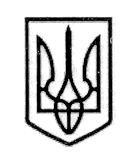 У К Р А Ї Н А СТОРОЖИНЕЦЬКА МІСЬКА РАДА СТОРОЖИНЕЦЬКОГО РАЙОНУЧЕРНІВЕЦЬКОЇ ОБЛАСТІВИКОНАВЧИЙ КОМІТЕТР І Ш Е Н Н Я  10 липня 2018 року                                                                                        № 123Про зарахування дітей дошкільноговіку у дитячі дошкільні закладиСторожинецької міської радиРозглянувши інформацію начальника відділу освіти, молоді та спорту Сторожинецької міської ради Гакмана А.І. «Про забезпечення дітей дошкільного віку місцями у дитячих дошкільних закладах Сторожинецької міської ОТГ»,виконавчий комітет міської ради вирішив:Інформацію начальника відділу освіти, молоді та спорту Сторожинецької міської ради Гакмана А.І. «Про забезпечення дітей дошкільного віку місцями у дитячих дошкільних закладах Сторожинецької міської ОТГ» взяти до уваги.Відділу освіти, молоді та спорту міської ради:Тримати на постійному контролі зарахування дітей в дошкільні навчальні заклади відповідно до черговості.Підготувати та направити звернення до Кабінету Міністрів України про завершення реконструкції колишньої їдальні військової частини по              вул. Гвардійській у заклад дошкільної освіти. Відділу житлово-комунального господарства, містобудування та архітектури міської ради (Гринчук В.В.)  розробити проектно-кошторисну документацію щодо добудови приміщень закладу дошкільної освіти «Малятко» с. Банилів-Підгірний.Контроль за виконанням рішення покласти на першого заступника міського голови Брижака П.М. та постійну комісію з питань освіти, фізичного виховання та культури (Т.Чернявська).Сторожинецький міський голова                                       М. М. КарлійчукПідготував:А.І.ГакманПогоджено:                  І.Г.МатейчукП.М.БрижакВ.А.АбрамчукА.Г.ПобіжанВ.М.НяйкоА.В. Сирбу